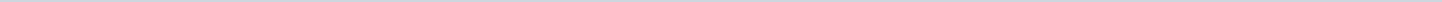 Index (3 onderwerpen)1 05. mei 2022 - raad 28 juni 20222 05. mei 2022 - raad 17 mei 20223 04. april 2022 - raad 17 mei 202205. mei 2022 - raad 28 juni 2022MetadataDocumenten (18)05. mei 2022 - raad 17 mei 2022MetadataDocumenten (2)04. april 2022 - raad 17 mei 2022MetadataDocumenten (54)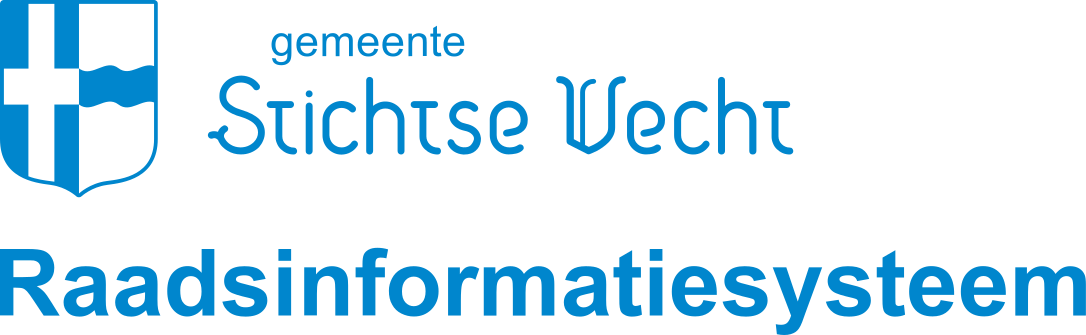 Gemeente Stichtse VechtAangemaakt op:Gemeente Stichtse Vecht29-03-2024 02:44Ingekomen stukkenPeriode: 2022Laatst gewijzigd06-07-2022 15:00ZichtbaarheidOpenbaarStatusOverzicht ingekomen stukken#Naam van documentPub. datumInfo1.C-01 Inwoners - Aanwijzing Zandpad tot fietsstraat -2022051112-05-2022PDF,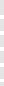 619,53 KB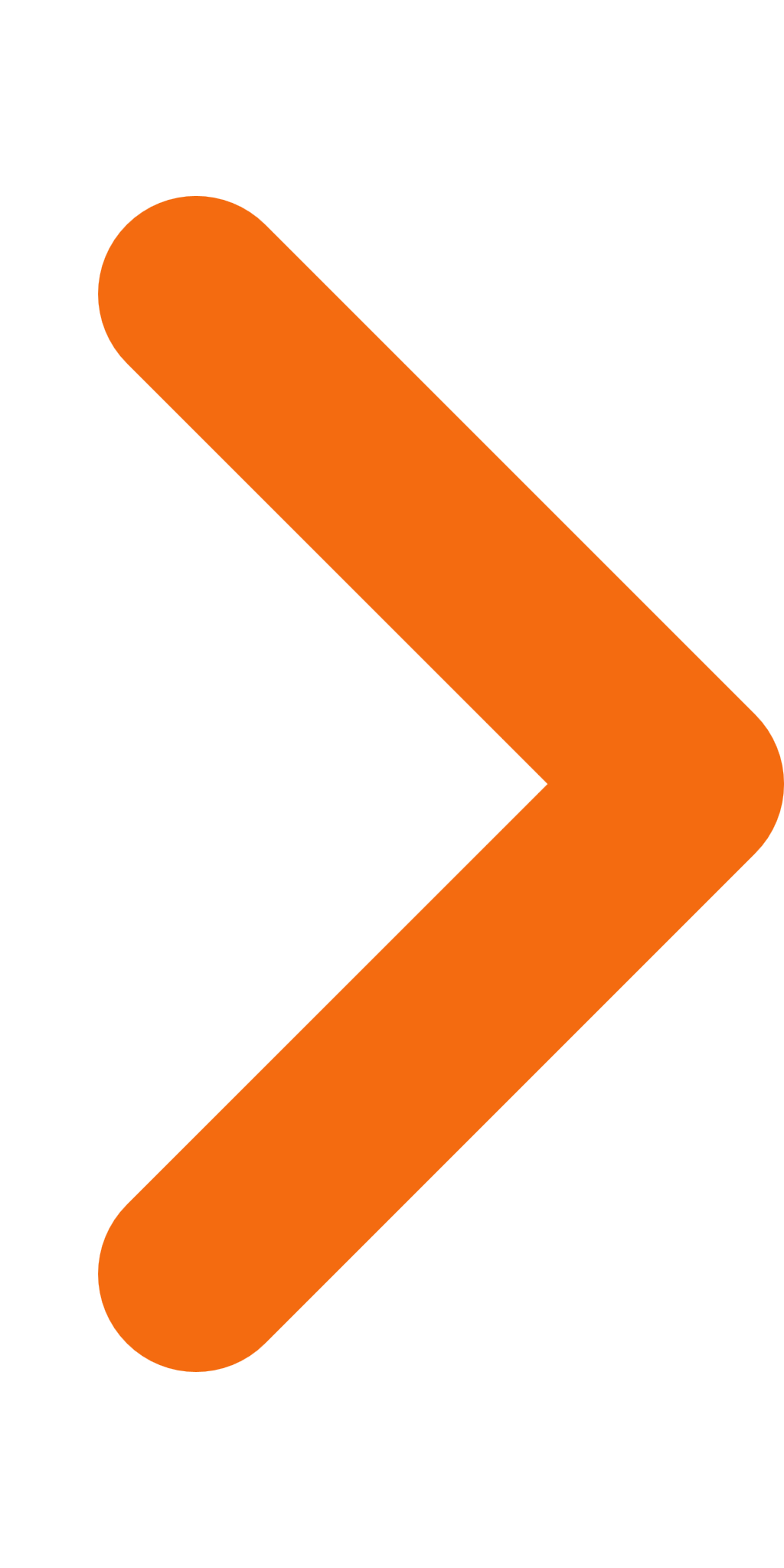 2.A-01 VNG - Lbr. 22-028 - Programma Een thuis voor iedereen (huisvesting aandachtsgroepen) -2022051313-05-2022PDF,170,90 KB3.A-02 VNG - Lbr. 22_029 - Inwerkingtreden en implementatie van de Wet open overheid (Woo) - 2022051616-05-2022PDF,107,33 KB4.A-03 Gemeente Oldambt - Opvang vluchtelingen om Ter Apel te ontlasten - 20220511_Geredigeerd16-05-2022PDF,1,29 MB5.A-04 Skeelerclub SV en Initiatiefgroep Skeelercentrum SV - Voortgang Skeelercentrum SV - 2022051616-05-2022PDF,205,67 KB6.A-05 VNG - Lbr. 22-030 - Verlenging kandidaatstellingsprocedure voor vacatures in VNG-bestuur en -commissies -22022051919-05-2022PDF,172,08 KB7.A-06 MOL - Persbericht opheffing MOL - 2022052323-05-2022PDF,209,18 KB8.A-07 #Normaaloverdrugs - Het drugsbeleid vraagt ieders aandacht -2022052424-05-2022PDF,2,91 MB9.A-09 Diverse organisaties - 2022 uitnodiging Orange the World - 2022052530-05-2022PDF,280,19 KB10.A-10 VNG - Lbr. 22031 - Opvang asielzoekers - 2022053030-05-2022PDF,97,55 KB11.A-11 VNG - Lbr. 22_033 Doorstart hervormingsagenda Jeugd - 2022053030-05-2022PDF,106,07 KB12.G-A-01 VRU - Bestuurlijke mededeling - Van Taakdifferentiatie naar verplichtend karakter03-06-2022PDF,193,70 KB13.A-13 Stichting Milieu-Educatie Centrum Maarssen (M.E.C.) - Vrouwen in leidinggevende posities, kabinetsmaatr. voor de (semi)publ. sect. - 2022053010-06-2022PDF,44,18 MB14.A-14 Nationale Ombudsman - aanbieding rapport Alleen volwassen worden - 20220530_Geredigeerd10-06-2022PDF,7,57 MB15.A-12 Stichting Biodiversiteit - Oproep aan gemeenten om biodiversiteit prominente plek te geven in college-akkoord - 2022050410-06-2022PDF,87,26 KB16.F-02 College van B&amp;W - Zienswijzen Voorlopige jaarstukken 2021 en begroting 2023 VRU - 2022053117-06-2022PDF,15,54 MB17.C-02 Ed Kamans - Brief aan gemeenteraad inzake Vrienden van het Wijkpark - 2022053028-06-2022PDF,202,09 KB18.Lijst ingekomen stukken mei 2022 - DEF28-06-2022PDF,116,33 KBLaatst gewijzigd06-07-2022 14:59ZichtbaarheidOpenbaarStatusOverzicht ingekomen stukken#Naam van documentPub. datumInfo1.A-01 VNG - Lbr. 22-027 - Vervolg herijking gemeentefonds -2022050203-05-2022PDF,168,14 KB2.Lijst ingekomen stukken mei 202213-05-2022PDF,80,93 KBLaatst gewijzigd12-05-2022 09:06ZichtbaarheidOpenbaarStatusOverzicht ingekomen stukken#Naam van documentPub. datumInfo1.A-02 VNG - Lbr. 22_020 - Agenda Digitale Grondrechten en Ethiek 2022-2026 - 2022040101-04-2022PDF,107,40 KB2.A-03 VNG - Lbr. 22_021 - Ontwikkelingen Oekraïne - 2022040101-04-2022PDF,104,54 KB3.A-01 VNG - Raadsledennieuwsbrief - maart - 2022040101-04-2022PDF,132,61 KB4.A-04 Nationale Ombudsman -Felicitatiebrief 2022040505-04-2022PDF,729,76 KB5.A-05 Kinderombudsman - Felicitatiebrief -2022040505-04-2022PDF,349,84 KB6.A-06 Stichting Schooldakrevolutie - Felicitatie +pamflet Zon op schooldak -2022040405-04-2022PDF,1,52 MB7.A-07 St.Geopark Heuvelrug Gooi en Vecht - Geopark Heuvelrug Gooi Vecht, aardkundig, ecologisch en cultuurhistorisch juweel -2022040205-04-2022PDF,3,50 MB8.A-08 Stichting Rioned - Website Rioolenraad.nl helpt raadsleden bij keuzes rondom watertaken -2022040505-04-2022PDF,154,76 KB9.A-09 Toiletalliantie - Met toiletten erbij worden uw inwoners blij - 2022040506-04-2022PDF,524,01 KB10.A-10 Provincie Utrecht - Begrotingsrichtlijnen 2023 brf met bijlage -202204707-04-2022PDF,636,37 KB11.A-11 VNG - Programma WB en Nationale Woon- en Bouwagenda -2022040607-04-2022PDF,189,47 KB12.A-12 Brief van verkenner Y. van Mastrigt aan gemeenteraad Stichtse Vecht -22040707-04-2022PDF,102,03 KB13.G-D-01 Plassenschap Loosdrecht - wijzigen van de GR Plassenschap Loosdrecht e.o. - 20220407_Geredigeerd08-04-2022PDF,1,12 MB14.A-13 Nakad Law - Staatsontvoeringen in NL - 2022040808-04-2022PDF,1,20 MB15.A-14 VNG - Lbr. 22_022 - Koers richting kabinet - 2022040808-04-2022PDF,105,76 KB16.D-01 Dirkzwager, namens omwonenden - Zienswijze op voorstel reparatie bestemmingsplan Rondom de Vecht 07-04-2022 (incl. bijlagen)_Geredigeerd08-04-2022PDF,53,19 MB17.D-01 Bijlage Video vrachtverkeer Schulp 15-01-202008-04-2022MP4,13,90 MB18.A-15 Stichting MOL - Jaarverslag 2021 van het MOL - 2022040911-04-2022PDF,377,20 KB19.A-16 Stichting ONL voor ondernemers - Open brief nadeelcompensatie - 2022041111-04-2022PDF,398,42 KB20.G-A-02 Plassenschap Loosdrecht - Overdrachtsformulier voor nieuwe raadsleden - 2022040811-04-2022PDF,464,82 KB21.A-17 D. van 't Hof - Niet uitvoeren van een opdracht van de raad inzake Brooklyn Bridge - 2022041213-04-2022PDF,103,19 KB22.G-D-03 GGDrU - Ontwerpbegroting 2023 voor zienswijze - 20220413_Geredigeerd13-04-2022PDF,5,83 MB23.A-19 VNG - Lbr. 22-023 - Ontwikkelingen Oekraïne -2022041414-04-2022PDF,173,50 KB24.A-18 Vecht &amp; Omstreken - Werk aan Wonen in Stichtse Vecht -2022041414-04-2022PDF,250,31 KB25.G-A-04 Recreatieschap Stichtse Groenlanden Overdrachtsdocument SGL -2022041414-04-2022PDF,431,33 KB26.G-D-04 VRU - Voorlopige Jaarstukken 2021 en ontwerpbegroting 2023 tevens geactualiseerde begroting 2022 - 20220415_Geredigeerd15-04-2022PDF,8,16 MB27.A-20 Kerkconferentie Loenen - Afronding  Actie Clothing4U en kledingbank Stichtse Vecht - 2022041415-04-2022PDF,544,03 KB28.A-22 Werkgroep Toekomst Schiphol - Petitie vermindering luchtvaartschade in de regio Schiphol -22041919-04-2022PDF,90,66 KB29.A-21 KNVB - Voetbal meer dan een sport -22041919-04-2022PDF,1,72 MB30.C-01 Inwoners - punten en of bezwaren plan Haagstede22-04-2022PDF,235,39 KB31.A-24 Child Friendly City - Felicitaties aan de nieuwe raadsleden - 2022042122-04-2022PDF,482,37 KB32.A-23 COC Midden-Nederland -  Regenboogmonitor 2021 - Eindevaluatie Regenboogstembusakkoorden 2018 -2022042122-04-2022PDF,602,63 KB33.A-25 Cooplink - Brief aan Gemeenteraad inzake Wooncoöperaties als instrument om duurzaam betaalbare huisvesting te realiseren - 2022042325-04-2022PDF,360,37 KB34.A-27 VNG - Lbr. 22-024 - Openstelling vacatures VNG bestuur en commissies -2022042526-04-2022PDF,176,46 KB35.A-28 VNG - Lbr. 22-026 - Ontwikkelingen Oekraïne -2022042628-04-2022PDF,172,58 KB36.A-29 Provincie Utrecht - Update Programma Toekomst N201 -2022042828-04-2022PDF,147,71 KB37.A-30 VNG - Lbr. 22-025 - Model Verordening voor de behandeling van bezwaarschriften -2022042829-04-2022PDF,173,43 KB38.A-38 Kunsten 92 - Laat de culturele sector niet vallen - 2022041202-05-2022PDF,736,71 KB39.A-39 ALS patients connected - ALS protocol ter verbetering uitvoering WMO - 20220404_Geredigeerd02-05-2022PDF,3,35 MB40.G-D-07 BghU - Ontwerpbegroting BghU 2023, (1e) begr.wijz. 2022 bij berap en jaarstukken 2021 - 20220405_Geredigeerd02-05-2022PDF,104,54 MB41.A-31 Vereniging Eigen Huis - E-Book oproep Vereniging Eigen Huis aan de gemeenteraden in Nederland - 2022041502-05-2022PDF,2,35 MB42.A-32 E-Kwadraat - Snel en duurzaam van Russisch gas af vraagt heldere keuzes en daadkracht - 2022040102-05-2022PDF,489,14 KB43.A-33 Fietsersbond - Vergroot de fietsveiligheid - 20220040502-05-2022PDF,330,38 KB44.A-34 Nationale Ombudsman - Felicitaties aan gemeenteraad - 2022040502-05-2022PDF,404,93 KB45.A-35 Ministerie van Binnenlandse Zaken en Koninkrijksrelaties - Implpementatie Wet Open Overheid (WOO) - 20220429_Geredigeerd02-05-2022PDF,3,92 MB46.A-36 4 en 5 mei Maarssen en Tienhoven - Programma 4 en 5 mei 2022 - 2022042002-05-2022PDF,5,83 MB47.A-37 Ministerie van Binnenlandse Zaken en Koninkrijksrelaties - Wijziging Wet Gemeenschappelijke Regelingen - 20220419_Geredigeerd02-05-2022PDF,1,96 MB48.G-D-05 VRU - Voorlopige Jaarstukken 2021 en ontwerpbegroting 2023 tevens geactualiseerde begroting 2022 - 20220415_Geredigeerd06-05-2022PDF,8,16 MB49.G-A-06 Bijlage ODrU - Jaarstukken 2021 - 2022042106-05-2022PDF,2,11 MB50.G-A-06 ODrU - Jaarstukken 2021 - 20220421_Geredigeerd06-05-2022PDF,375,86 KB51.D-02 Bijlage Loenen Padel - gemeente onderbouwing plan 4202206-05-2022PDF,816,43 KB52.D-02 Inwoners - Aanleg 4 padelbanen op Sportpark de Heul gemeente Loenen -20220427_Geredigeerd06-05-2022PDF,1,55 MB53.A-40 Yvonne van Mastrigt - Bericht tussentijds formatiefase coalitie gemeente Stichtse Vecht - 2022042909-05-2022PDF,104,97 KB54.Lijst ingekomen stukken april 202212-05-2022PDF,112,83 KB